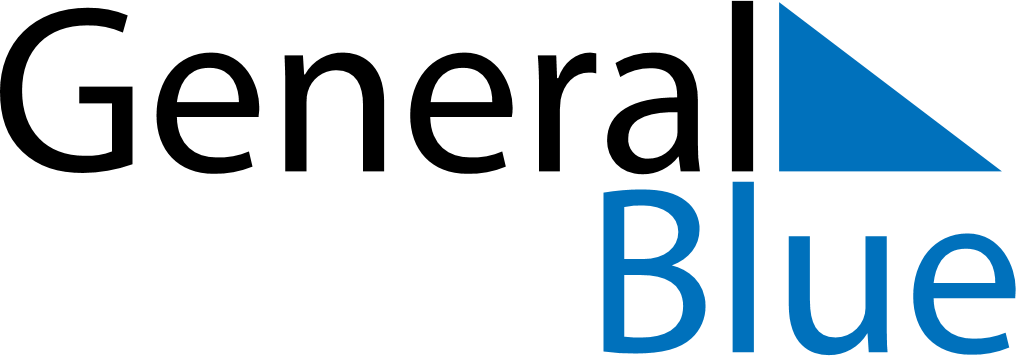 February 2026February 2026February 2026JamaicaJamaicaMondayTuesdayWednesdayThursdayFridaySaturdaySunday12345678910111213141516171819202122Ash Wednesday232425262728